2023 Calendar of Events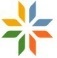 (Bold Print indicates Appalachian District Events)March 11	   	Prayer Breakfast at Mt. Bethel UMCSpeaker:  Tonya LanierApril 15        	Mission Study - First North Wilkesboro UMC    	Who Can We Be Together:  A Biblical Exploration of Luke 13 Study Leader:  Kim Eller June 8-10       	Spiritual Growth Retreat, Lake Junaluska July 13-15     	Mission u, Pfeiffer University, Misenheimer, NC August 26	   	Appalachian District Annual Celebration   		(Tentative Date)Sept. 8-10         	Annual Celebration, Lake Junaluska Oct. 7, 14, 28   	Ubuntu Days of Service (various sites)October 28	Appalachian District MLDD    		 (Tentative Date) Our Purpose United Women in Faith shall be a community of women whose purpose is:to know God and to experience freedom as whole persons through Jesus Christ;to develop a creative, supportive fellowship;and to expand concepts of mission through participation in the global ministries of the church.